ФЕДЕРАЛЬНОЕ ГОСУДАРСТВЕННОЕ БЮДЖЕТНОЕ ОБРАЗОВАТЕЛЬНОЕ УЧРЕЖДЕНИЕ ВЫСШЕГО ОБРАЗОВАНИЯ«ДАГЕСТАНСКИЙ ГОСУДАРСТВЕННЫЙ МЕДИЦИНСКИЙ УНИВЕРСИТЕТ» МИНИСТЕРСТВА ЗДРАВООХРАНЕНИЯ РОССИЙСКОЙ ФЕДЕРАЦИИ ИНСТИТУТ ДОПОЛНИТЕЛЬНОГО ПРОФЕССИОНАЛЬНОГО ОБРАЗОВАНИЯ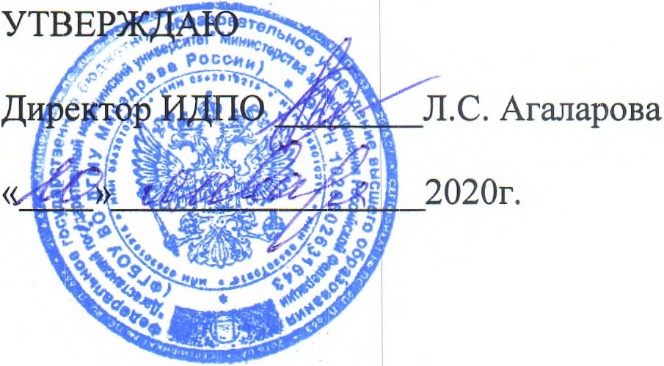 РАБОЧИЕ ПРОГРАММЫ УЧЕБНЫХ МОДУЛЕЙДОПОЛНИТЕЛЬНОЙ  ПРОФЕССИОНАЛЬНОЙ ПРОГРАММЫПОВЫШЕНИЯ КВАЛИФИКАЦИИ ВРАЧЕЙПО СПЕЦИАЛЬНОСТИ «УРОЛОГИЯ»Тема: «УРОЛОГИЯ»(СРОК ОСВОЕНИЯ 144 АКАДЕМИЧЕСКИХ ЧАСА)Рабочие программы учебных модулейМодуль 1. «Фундаментальные дисциплины»Модуль 2.  «Специальные дисциплины»Учебно-методические материалыТематика лекционных занятийТематика практических занятийТематика семинарских занятийФормы текущего контроля:Формы промежуточного контроля:модуль «Фундаментальные дисциплины»Формы промежуточного контроля: модуль «Специальные дисциплины»Формы итогового контроля:Перечень основной и дополнительной учебной литературы, необходимой для освоения дисциплины                                                      Основная литература:                                       Дополнительная литература:                                         Электронные источники:кодНаименование разделов, тем, элементов1.1Раздел 1. Клиническая анатомия и топография МПС1.1.1Тема 1. «Клиническая анатомия очки и околопочечной области»1.1.1.11.1.1.1.11.1.1.1.21.1.1.21.1.1.2.11.1.1.2.21.1.1.2.31.1.1.2.41.1.1.2.5Элемент 1. Клиническая анатомия почкиПодэлемент 1. Строение почкиПодэлемент 2. Строение ЧЛС почкиЭлемент 2. Клиническая анатомия паранефрального пространстваПодэлемент 1. Паранефральная клетчаткаПодэлемент 2. НадпочечникПодэлемент 3. БрюшинаПодэлемент 4. Толстый кишечник. Печень, селезенка Подэлемент 5. Сосуды почки, аорта, полая вена1.1.2.Тема 2 «Клиническая анатомия мочеточника»1.1.2.11.1.2.21.1.2.31.1.2.4Элемент 1. Анатомия мочеточникаПодэлемент 1. Анатомические части мочеточникаПодэлемент 2. Мочеточник и подвздошные сосудыПодэлемент 3. Дистальная часть мочеточника и мочевой пузырь 1.1.3.Тема 3. «Клиническая анатомия мочевого пузыря»1.1.3.11.1.3.21.1.3.3Элемент 1. Клиническая анатомия мочевого пузыряЭлемент 1. Составные части мочевого пузыряЭлемент 2. Мочевой пузырь и соседние органы1.1.4Клиническая анатомия мужской уретры1.1.4.11.1.4.21.1.4.3Элемент 1. Анатомические части уретрыЭлемент 2. Соотношение уретры и окружающих органовЭлемент 3. Возможные варианты уретры1.1.5Тема 5. Клиническая анатомия яичка и придатка яичка1.1.5.11.1.5.21.1.5.31.1.5.4Элемент 1. Анатомия и составные части семенного канатикаЭлемент 2. Строение яичкаЭлемент 3. Строение придатка яичкаЭлемент 4. Возможные аномалии расположения яичка1.2.Раздел 2. Физиология органов  МПС1.2.1Тема 1. Физиология почек1.2.1.11.2.1.21.2.1.31.2.1.41.2.1.51.2.1.6Элемент 1. Азотовыделительная функция почкиЭлемент 2. Соблюдение водно-электролитного балансаЭлемент 3. Соблюдение кислотно-щелочного равновесияЭлемент 4. Соблюдение нормотонииЭлемент 5. ЭритропоэзЭлемент 6. Участие в свертывающей и антисвертывающей системе крови1.2.2.Тема 2. Физиология мочеточника1.2.2.1Элемент 1. Эвакуация мочи из почки в мочевой пузырь1.2.3 Тема 3. «Физиология мочевого пузыря»1.2.3.11.2.3.2Элемент 1. Накопление мочиЭлемент 2. Эвакуация мочи1.2.4Тема 4. «Физиология яичка и придатка яичка»1.2.3.11.2.3.2Элемент 1. Выработка мужских половых гормоновЭлемент 2. Выработка мужских половых клеток1.3.Раздел 3. Методы исследования органов МПС1.3.1Тема 1. Методы исследования  почек1.3.1.11.3.1.1.11.3.1.1.21.3.1.1.31.3.1.2.1.3.1.3.1.3.1.4.Элемент 1. Функциональные методыПодэлемент 1. ЛабораторныеПодэлемент 2. РадиоизотопныеПодэлемент 3. Рентгеновские Элемент 2. Рентгеновские методыЭлемент 3. Ультразвуковые методыЭлемент 4. Радиоизотопные методы1.3.2.Тема 2. Методы исследования  мочеточника1.3.2.11.3.2.2.1.3.2.3.Элемент 1. УльтразвуковойЭлемент 2. РентгеновскийЭлемент 3. Эндоскопический1.3.3.Тема 3. Методы исследования  мочевого пузыря1.3.3.11.3.3.2.1.3.2.3.1.3.3.4.1.3.3.5.Элемент 1. Визуальный, пальпаторный методЭлемент 2. ЭндоскопическийЭлемент 3. УльтразвуковойЭлемент 4. РентгеновскийЭлемент 5. Цистомонографический1.3.4.Тема 4. Методы исследования  уретры и органов мошонки1.3.3.11.3.3.2.1.3.2.3.1.3.3.4.Элемент 1. Рентгеновский метод исследования уретрыЭлемент 2. Ультразвуковой метод исследования органов мошонкиЭлемент 3. Визуальный, пальпаторные методыЭлемент 4. Диафоноскопия2.1.Раздел 1. Заболевание почек2.1.1.Тема 1. Аномалия развития почек2.1.1.12.1.1.2.2.1.1.3.2.1.1.4.2.1.1.5.2.1.1.6Элемент 1. Аномалии сосудов почкиЭлемент 2. Аномалии структуры почкиЭлемент 3. Аномалии взаимоотношения почекЭлемент 4. Аномалии расположения почекЭлемент 5. Аномалии величины почкиЭлемент 6. Аномалии количества почек2.1.2.Тема 2. Аномалии мочеточников2.1.2.12.1.2.2.2.1.2.3.Элемент 1. Аномалии количества мочеточниковЭлемент 2. Аномалии формы - удвоениеЭлемент 3. Эктопия устьев мочеточника2.1.3.Тема 3. Аномалия мочевого пузыря2.1.3.12.1.3.2.2.1.3.3.Элемент 1. ЭкстрофияЭлемент 2. ДивертикулЭлемент 3. Удвоение2.1.4.Тема 4. Аномалии наружных половых органов2.1.4.12.1.4.2.2.1.4.3.Элемент 1. ЭписпадияЭлемент 2. ГипоспадияЭлемент 3. Крипторхизм2.1.5.Тема 5. Мочекаменная болезнь2.1.5.12.1.5.1.12.1.5.1.22.1.5.1.32.1.5.22.1.5.3Элемент 1. Камни почекПодэлемент 1. ЭтиопатогенезПодэлемент 2. Клиника, диагностика, осложненияПодэлемент 3. ЛечениеЭлемент 2. Камни мочеточникаЭлемент 3. Камни мочевого пузыря2.1.61Тема 6. Воспалительные заболевания МПС2.1.6.12.1.6.22.1.6.32.1.6.42.1.6.52.1.6.6Элемент 1. ПиелонефритЭлемент 2. ПионефрозЭлемент 3. ПаранефритЭлемент 4. ЦиститЭлемент 5. ЭпидидимитЭлемент 6. Простатит2.1.7.Тема 7. Повреждения МПС2.1.7.12.1.7.1.12.1.7.1.22.1.7.1.32.1.7.1.42.1.7.2.2.1.7.3.2.1.7.3.12.1.7.3.22.1.7.3.32.1.7.3.4Элемент 1. Повреждение почек, предрасполагающие факторыПодэлемент 1. КлассификацияПодэлемент 2. Клиника, осложненияПодэлемент 3. ДиагностикаПодэлемент 4. ЛечениеЭлемент 2. Повреждение мочеточникаЭлемент 3. Повреждение мочевого пузыряПодэлемент 1. КлассификацияПодэлемент 2. Клиника, осложненияПодэлемент 3. ДиагностикаПодэлемент 4. Лечение повреждений мочевого пузыря2.1.8.Тема 8. Опухоли МПС2.1.8.12.1.8.1.12.1.8.1.22.1.8.1.32.1.8.1.42.1.8.1.52.1.8.2.2.1.8.2.12.1.8.2.22.1.8.2.32.1.8.2.42.1.8.3.2.1.8.4.2.1.8.4.12.1.8.4.2Элемент 1. Опухоли почкиПодэлемент 1. Рак почкиПодэлемент 2. Опухоль ВильмсаПодэлемент 3. Клиника опухоли почекПодэлемент 4. Диагностика опухоли почекПодэлемент 5. Лечение опухоли почкиЭлемент 2. Опухоли мочевого пузыряПодэлемент 1. КлассификацияПодэлемент 2. Клиника, осложненияПодэлемент 3. ДиагностикаПодэлемент 4. Лечение Элемент 3. Опухоли наружных половых органовЭлемент 4. Опухоли простатыПодэлемент 1. Аденома простатыПодэлемент 2. Рак простаты№п/пЧасыТема лекцииСодержание лекцииФормируемыекомпетенции11Урология часть хирургииИстория развития урологии как самостоятельная специальность, ее составляющиеОПК 1,2,3,421Семиотика урологических заболеванийХарактерные жалобы урологических больных в зависимости от заболевания и локализацииПК 1,232Клиническая анатомия и физиология почекТопография почек, анатомия, функция, их роль в гомеостазе человекаОПК 1-442Анатомия и физиология нижних мочевых путейТопография мочевого пузыря и уретры, значение ее в клинической практикеОПК 1,252Анатомия и физиология наружных половых органовАнатомия полового члена, уретры, простаты и яичекОПК 1-462Мочекаменная болезньЭпидемиология. Этиология. Клиника в зависимости от локализации. Осложнения.ПК 1,2,4,5,672Мочекаменная болезньДиагностика МКБ. Роль УЗИ и рентгенологических исследований. Современный подход к лечению.ПК 1,2,4,5,6ПК 8-1182Гидронефроз Этиология, патогенез, клиника, диагностика и лечениеПК 1,2,4,5,692Пионефроз Вопросы этиопатогенеза, клиники, диагностики и лечениеПК 1,2,4,5,6ПК 8-11102Пиелонефрит острыйЭтиология, патогенез, клиника, хирургические варианты и их лечениеПК 1,2,4,5,6ПК 8-11111Хронический пиелонефритПатогенез, клиника, осложнения, диагностика и лечениеПК 1,2,4,5,6121Паранефрит Этиология. Первичный и вторичный. Клиника, диагностика и лечениеПК 1,2,4,5,6132Аномалии почекКлассификация, наиболее тяжелые варианты, клиника, диагностика и лечениеПК 1,2,4,5,6142Аномалии мочеточников и мочевого пузыряВарианты пороков развития мочеточников и мочевого пузыря. Характерные симптомы, диагностика и лечение.ПК 1,2,4,5,6152Аномалии половых органов мужчинКрипторхизм и другие аномалии яичек.ПК 1,2,4,5,6162Цистит Этиология, патогенез, клиника, классификация, диагностика и лечениеПК 1,2,4,5,6172Простатит Роль простаты в мужском организме. Этиология, классификация, клиника, диагностика и лечение.ПК 1,2,4,5,6ПК 9-11182Повреждения почек и мочеточниковПричины, предраспологающие моменты. Классификация, клиника, диагностика и лечениеПК 1,2,4,5,6ПК 8-11192Повреждения мочевого пузыряПричины, классификация, клиника, осложнения, диагностика и лечениеПК 1,2,4,5,6ПК 9-11202Повреждения уретры и наружных половых органовПричины, клиника и осложнения, диагностика и лечениеПК 1,2,4,5,6ПК 9-11212Нефрогенная гипертонияЭтиология. Особенности нефрогенной гипертонии. Классификация, диагностика и лечениеПК 1,2,4,5,6222Туберкулез МПСМочевой и половой туберкулез, особенности течения, трудности в диагностике. Лечение ПК 1,2,4,5,6232Опухоли почек и мочеточниковЭпидемиология. Классификация, клиника, диагностика и лечение.ПК 1,2,4,5,6ПК 9-11242Опухоли мочевого пузыряЭпидемиология. Классификация, клиника, диагностика и лечение.ПК 1,2,4,5,6ПК 9-11252Опухоли простатыАденома и рак простаты. Эпидемиология, этиология и патогенез, диагностика и лечениеПК 1,2,4,5,6ПК 9-11261Стрессовое недержание мочиЭтиология, клиника и лечениеПК 1,2,4,5,6271Нейрогенный мочевой пузырьКлассификация, клиника и лечениеПК 1,2,4,5,6282Острая и хроническая почечнаянедостаточностьЭтиопатогенез, клиника по стадиям, лечениеПК 1,2,4,5,6291Бактериемический шокЭтиология, клиника и лечениеПК 1,2,4,5,6301«Острая мошонка»Причины и современный подход к лечениюПК 1,2,4,5,6ПК 9-1152ВСЕГО№ п/п часыТема практических занятийСодержание практических занятийФормирование компетенции11Семиотика урологических заболеванийБеседа с больными с различными заболеваниями МПС. Характер и локализация, иррадиация болей. Разные варианты дизурии и др.ОПК 1-421Методы исследования больныхФизикальные и инструментальные методыОПК 1,231 УЗИ органов МПСРоль этого метода, возможности и большие значения в диагностике урологической патологии ОПК 1,242Рентгеновские методы в диагностике урологической патологии Обзорная и экскреторная урография, КТ, МСКТ и МРТ. Разные варианты цистографии и др.ОПК 1,2ПК 152Эндоскопическая урологияВизуальные изучение МПС с помощью специальной аппаратурыОПК 1-462Цисто-, хромоцистосокпияВозможность выявление заболеваний мочевого пузыря, а также функции почек, проходимость мочеточниковОПК 1-472УретроскопияВизуально изучить уретру и выявить патологию (опухоль, камень, инородное тело)ПК 1,2,4,5,682 УретеропиелоскопияВерификация диагноза, возможность биопсии, контактная литотрипсияПК 1-6ПК 8-1192Бужирование уретрыСтриктура различных отделов уретры, бужи металлические, эластические по ШарьеруПК 5,6102Задержка мочиАденома простаты, повреждение или стриктура уретры. Катетеры, капиллярная пункция мочевого пузыряПК 1,2,4, 9-11112Почечная коликаВозможные варианты локализации мочевых камней. Дифференциальная диагностика, первая помощь.ПК 1,2,4,5,6122ГематурияВиды – инициальная, тотальная, терминальная. Червеобразные сгустки – причины.ПК 1,2,5132Цистография Восходящая, микционная, пневмоцистография, осадочная по Кнайзе-Шоберу, их назначенияПК 5,6142УретрографияВосходящая, нисходящая при травме уретры, стриктуреПК 5,6152Повреждение мочевого пузыряПроба Зельдовича, УЗИ мочевого пузыря, цистография в прямой и боковой проекциях, отсроченная. ПК 5,6162Аденома и рак простаты, дифференциальная диагностикаРектальные пальцевые исследование: консистенция, размеры. Биопсия, кровь на ПСАПК 5,6172Катетеризация мочеточникаКатетеризационный цистоскоп, мочеточниковый катетер, устье мочеточника, 15-20% раствор контраста или пневмопиелографияПК 1,2,4,5,6182Болезнь ПейрониВизуальные и пальпаторные исследования полового члена, склеротические изменения кавернозных тел, искривление.ПК 5,6 192Паранефрит Воспаление, абсцесс паранефральной клетчатки, температура, асимметрия поясничной области, УЗИ, вскрытие и дренирование очага.ПК 5,6202ГидроцелеВодянка оболочек яичка, пальпация, симптом диафаноскопии, пункцияПК 5,6212 КрипторхизмНеопущение яичка в мошонку. Варианты – истинный, ложный, паховый, брюшной. Осложнение, лечениеПК 5,6222ЭпидидимоорхитВнешний вид мошонки, - увеличение, покраснение, болезненность. УЗИ и лечение – антибактериальное, суспензорий, хирургическое.ПК 5,6232«Острая мошонка»Термин объединяет – эпидидимит, перекрут яичка, повреждения яичка, гематома, что требует экстренную операцию.ОПК 1,2,4ПК 5,6242Фимоз, парафимозСужение крайней плоти полового члена и ущемление головки ПЧ кольцом крайней плоти. Срочное хирургическое вмешательствоПК 5,629Всего№ п/п часыТема семинарских занятийСодержание семинарских занятийФормируемые компетенции12Клиническая анатомия органов МПСКлиническая анатомия почки и мочеточника, их строениеОПК 1,2,322Физиология органов МПСФизикальные и инструментальные методыОПК 1,2,3,432Общеклинические методы исследования урологического больногоОпрос, анамнез, пальпация, перкуссия, лабораторные исследования крови, мочи.ОПК 1,2,3,442УЗИ органов МПСЗначение УЗИ в диагностике заболеваний МПС, его возможностиОПК 1,2.3ПК 5,652Функциональные пробы и исследования почек мочевого пузыряЛабораторные, рентгенологические, радиоизотопные исследования, цистотонометрияПК 5,662Эндоскопические методы диагностики и лечения заболеваний МПСУретро-, цисто-, уретеро-, пиелоскопия, контактная уретро-, цисто-, уретеролитотрипсия, ТУР простаты, опухоли мочевого пузыряПК 5,672Опухоли почек, мочеточников и мочевого пузыряКлассификация, эпидимиология опухолей почек, мочевого пузыряПК 1,2,4,5,6,9,1182Опухоли простаты и наружных половых органовАденома и рак простаты, эпидимиология, клиника, осложнения, варианты леченияПК 1,2,4,5,6,9,1192Воспалительные заболевания почек и околопочечной клетчатки Пиелонефрит, пионефроз, паранефрит. Диагностика, осложнение, лечение.ПК 5,6,9,11102Аномалии МПС (почки, мочевой пузырь, уретры)Поликистоз почек, аномалии сосудов, солитарная киста, дистопия почки, дивертикул мочевого пузыря, экстрофия, эписпадия, гипоспадияПК 5,6,9,11112Аномалия яичкаКрипторхизм. Варианты, осложнения, лечениеПК 5,6122Острая и хроническая недостаточность ОПН. Классификация, этиология, стадии течения, клиника, лечение. ХПН, этиология, диагностика, лечениеПК 5,624Всего №Формы контроляКонтролируемые компетенции1ТестированиеУК 1, 2; ПК 1-2, 4-62ОпросПК 1-2, 4-6, 8-113Ситуационные задачи  УК 1, 2; ПК 1-2, 4-6, 8-11№Формы контроляКонтролируемые компетенции1ТестированиеУК 1, 2; ПК 1-2, 4-62ОпросПК 1-2, 4-6, 8-113Ситуационные задачи  УК 1, 2; ПК 1-2, 4-6, 8-11№Формы контроляКонтролируемые компетенции1ТестированиеУК 1, 2; ПК 1-2, 4-62ОпросПК 1-2, 4-6, 8-113Ситуационные задачи  УК 1, 2; ПК 1-2, 4-6, 8-11№Формы контроляКонтролируемые компетенции1ТестированиеУК 1, 2; ПК 1-2, 4-62ОпросПК 1-2, 4-6, 8-113Ситуационные задачи  УК 1, 2; ПК 1-2, 4-6, 8-11№Издания:Количество экземпляров в библиотеке1.Российские клинические рекомендации. Ю.Г. Аляев, П.В. Глыбочко, Д.Ю. Пушкарь. Москва. ГЭОТАР-Медиа, 2015.  - 480 с. Москва. ГЭОТАР-Медиа, 2015.  - 480 с.102.Урология. Учебник. П.В. Глыбочко, Ю.Г. Аляев. 3-е издание, переработанное с дополнениями. Москва. ГЭОТАР-Медиа, 2018.  - 624 с.ил.63.Урология. Учебник. Б.К. Комяков. Москва. ГЭОТАР-Медиа, 2018.  - 480 с.ил.54.Урология. Учебник. Н.А. Лопаткин. 7-е издание, переработанное с дополнениями. Москва. ГЭОТАР-Медиа, 2013.  - 816 с.ил.505.Урология. Учебник. Н.А. Лопаткин. Москва. ГЭОТАР-Медиа, 2017.  - 520 с.ил.1006.Урология. Учебник. Д.Ю. Пушкарь. 2-е издание, переработанное с дополнениями. Москва. ГЭОТАР-Медиа, 2017.  - 472 с.ил.5№Издания:1.Амбулаторно-поликлиническая андрология. А.В. Сагалов. 2-е изд. – М.: ГЭОТАР-Медиа, 2017. - 527 с. 2.Атлас лапароскопических реконструктивных операций в урологии. М. Рамалингам, К. Салвараян, К. Сентил. Москва, ГЭОТАР-Медиа. 2011г. - 544 с.: ил. 3.Нефрология: учебное пособие для послевузовского образования. Под ред. Е.М. Шилова. ГЭОТАР-Медиа, 2007. - 288 с. ил.4.Урология. Иллюстрированный практикум. Учебное пособие. Ю.Г. Аляев, Н.А. Григорьев. Москва. ГЭОТАР-Медиа, 2008. - 96 с. ил.5.Урология. Иллюстрированное руководство. От симптомов к диагнозу и лечению. Учебное пособие. П.В. Глыбочко, Ю.Г. Аляев, Н.А. Григорьев. Москва. ГЭОТАР-Медиа, 2014. - 148 с. ил.6.Клинические рекомендации Европейской ассоциации урологов. Издательство Медконгресс, 2018 – 1250 с. Ил. 7.Российские клинические рекомендации – Аляев Ю.Г., Глыбочко П.В., Пушкарь Д.Ю. – Москва ГОЭТАР-Медиа, 2018. №Издания:1.Аляев Ю.Г., Урология. Российские клинические рекомендации [Электронный ресурс] / под ред. Ю.Г. Аляева, П.В. Глыбочко, Д.Ю. Пушкаря - М. : ГЭОТАР-Медиа, 2015. - 480 с. - ISBN 978-5-9704-3126-9 - Режим доступа: http://www.rosmedlib.ru/book/ISBN9785970431269.html 2.Глыбочко П. В., Урология [Электронный ресурс] : учебник / под ред. П. В. Глыбочко, Ю. Г. Аляева. - 3-е изд., перераб. и доп. - М. : ГЭОТАР-Медиа, 2014. - 624 с. - ISBN 978-5-9704-2590-9 - Режим доступа: http://www.studmedlib.ru/book/ISBN9785970425909.html 3.Лопаткин Н.А., Рациональная фармакотерапия в урологии : Compendium [Электронный ресурс] / Н. А. Лопаткин, Т. С. Перепанова - М. : Литтерра, 2015. - 448 с. (Серия "Рациональная фармакотерапия : Compendium") - ISBN 978-5-4235-0150-1 - Режим доступа: http://www.rosmedlib.ru/book/ISBN9785423501501.html  4.Лопаткин Н.А., Урология [Электронный ресурс] / Н.А. Лопаткин редакциясымен; казақшаға аударған және жау-апты редакторы М.С. Аскаров - М. : ГЭОТАР-Медиа, 2014. - 824 с. - ISBN 978-5-9704-2806-1 - Режим доступа: http://www.studmedlib.ru/book/ISBN9785970428061.html 5.Неймарк А.И., Мочекаменная болезнь. Вопросы лечения и реабилитации: руководство [Электронный ресурс] / Неймарк А.И., Неймарк Б.А., Каблова И.В. - М. : ГЭОТАР-Медиа, 2011. - 224 с. (Серия "Библиотека врача-специалиста") - ISBN 978-5-9704-2118-5 - Режим доступа: http://www.studmedlib.ru/book/ISBN9785970421185.html 6.Пушкарь Д.Ю., Урология [Электронный ресурс] : учеб. для студентов учреждений высш. проф. образования, обучающихся по специальности 060101.65 "Лечеб. дело" по дисциплине "Урология" / Д. Ю. Пушкарь и др.; по ред. Д. Ю. Пушкаря. - М. : ГЭОТАР-Медиа, 2013. - 384 с. - ISBN 978-5-9704-2388-2 - Режим доступа: http://www.studmedlib.ru/book/ISBN9785970423882.html 7.Пушкарь Д.Ю., Заболевания предстательной железы. [Электронный ресурс] : краткий справочник / Д. Ю. Пушкарь, В. А. Тутельян, В. А. Малхасян. - М. : ГЭОТАР-Медиа, 2014. - 192 с. - ISBN 978-5-9704-3042-2 - Режим доступа: http://www.studmedlib.ru/book/ISBN9785970430422.html 8.Разин М.П., Детская урология-андрология [Электронный ресурс] : учебное пособие / Разин М.П., Галкин В.Н., Сухих Н.К. - М. : ГЭОТАР-Медиа, 2011. - 128 с. - ISBN 978-5-9704-2064-5 - Режим доступа: http://www.studmedlib.ru/book/ISBN9785970420645.html 